Épreuve E4 :MODÉLISATION ET CHOIX TECHNIQUES EN ENVIRONNEMENT NUCLÉAIRESous-épreuve U42 :Détermination et justification de choix techniquesSESSION 2019______Durée : 4 heuresCoefficient : 3______Document et matériel : aucun document autorisé,l’usage de tout modèle de calculatrice, avec ou sans mode examen, est autorisé.Documents à rendre avec la copie : - DOCUMENT RÉPONSE DR1 ........................................................... page 26/30 - DOCUMENT RÉPONSE DR2 ........................................................... page 27/30 - DOCUMENT RÉPONSE DR3 ........................................................... page 28/30 - DOCUMENT RÉPONSE DR4 ........................................................... page 29/30- DOCUMENT RÉPONSE DR5 ........................................................... page 30/30Dès que le sujet vous est remis, assurez-vous qu’il est complet.Le sujet se compose de 30 pages, numérotées de 1/30 à 30/30. MISE EN PLACE DE TRANSFORMATEURSPOUR Remplacement de Générateurs de Vapeur (RGV)Constitution du sujet :  Dossier Sujet (mise en situation et questions à traiter par le candidat) o  PARTIE A ...............................................................    Pages 3 à 5 o  PARTIE B (2 parties indépendantes B1 et B2).................    Pages 6 à 11  Dossier Technique (DT1 à DT12)...….................................    Pages 12 à 25  Documents Réponses  (DR1 à DR5)..............................…    Pages 26 à 30PrésentationLors d’un Remplacement de Générateur de Vapeur (RGV), les alimentations électriques sont assurées par la mise en place dans le Bâtiment Réacteur (BR) de trois blocs transformateurs Augier (caisson en tôle équipé d’un transformateur).Leur pose sur le plancher caillebotis ceinturant le BR impose du fait de leur masse, un renforcement localisé de la charpente métallique supportant ce plancher caillebotis.Durant le transfert des blocs Augier par le pont polaire, on souhaite mettre en place une méthode d’anti-balancement pour la généraliser aux manipulations des charges à venir.Partie A : Analyse et dimensionnement des composants mécaniquesA1 : Analyse fonctionnelleL’objectif de l’étude : Mettre en évidence, pour les fonctions citées, leur emprise géographique dans le BR et les éléments intervenant dans ces fonctions.Quelles sont les trois étapes nécessaires à l’intégration du transformateur dans le caisson du bloc Augier ?Parmi les trois blocs Augier (N°1, N°2, N°3), lesquels sont concernés par la fonction A21 ?Compléter sur le document DR1, les fonctions A22 et A23, en y indiquant les éléments permettant de réaliser les fonctions techniques (S 2211, S 2221, ….. S231) à choisir parmi ceux des nomenclatures fournies dans les DT4-5 et 6.A2 : Étude de la fonction A22 – « Positionner le transformateur »Les objectifs de l’étude :    L’étude menée consiste à valider les renforcements et les liaisons (en A et B) de la charpente métallique pour limiter les déformations et résister à la surcharge (non prévue à la conception) occasionnée par la mise en position du transformateur dans le caisson du bloc Augier.La figure 1 ci-dessous représente une traverse doublée (Exemple : T1+D1) supportant la surcharge occasionnée par le transformateur (valeur de la surcharge = 1345 daN).La traverse doublée est satisfaisante si le coefficient de sécurité (s) sur la contrainte normale est ≥ 5, et si sa flèche maximale reste inférieure à : (portée/200).Pour quelle position de la charge sur x, le moment fléchissant est-il le plus défavorable ?Donner la valeur (en Newton) de la surcharge supportée en son milieu par une traverse doublée.Calculer le moment fléchissant maximal, puis la contrainte normale correspondante.Sachant que le calcul de déformation donne une flèche maximale au point C de 1,25 mm, commenter le choix du doublage du profilé d’après les résultats trouvés et donnés.A3 : Étude de la fonction A23 – « Brider en position le transformateur »Réaliser sur copie, une perspective à main levée des pattes en Z arrières, montrant les modifications à apporter. Justifier les choix réalisés.A4 : Étude de la fonction A21 – « Approcher le transformateur »L’étude menée permet de déterminer les valeurs utiles au paramétrage des variateurs de vitesse du pont polaire pour limiter le balancement lors du déplacement du transformateur.Est représentée ci-dessous ↓, la consigne de vitesse à donner au chariot :On atteint la vitesse VD = 14 m.min-1 par des accélérations égales de valeur a = 0,10 m.s-².Exprimer VD en m.s-1 , puis calculer VB en m.s-1.Calculer le temps t1 en fin de première phase d’accélération (AB).Calculer t2, puis t3 = temps en fin de phase de seconde accélération.Calculer le déplacement total x3 réalisé au temps t3 (on considèrera que t3 = 6,280 s).Le déplacement réalisé durant la phase (EF) de freinage est de 1,193 m.Le déplacement total (de t0 à t5) de la charge doit être de 15 m. Déterminer la durée de la phase à vitesse constante (DE) = (t4 – t3), en déduire le temps t4, puis le temps t5.Partie B : Mise en place automatisée et raccordement des blocs AUGIERB1 . Justification des protections électriques des blocs AUGIER 									Les caractéristiques électriques des transformateurs sont de 400 kVA 6,6 kV/400 V.Cette partie est indépendante des parties précédentes, mais elle y fait suite au niveau de la problématique.Une fois les transformateurs AUGIER mis en place à proximité de chacun des Générateurs de Vapeurs (GV1, GV2, et GV3), il faut les raccorder électriquement.Le schéma de raccordement est détaillé sur le document DT10 araignée de câblage. Ce document possède à sa droite une colonne de repérage des lignes numérotées de 01 à 58.On ne s’intéresse ici qu’au bloc AUGIER N°2 repéré RGV002TR ligne 14 et à son tableau basse tension RGV002TB ligne 25.Ces différents coffrets sont situés à des niveaux d’altitudes différents (+4, +8, +11, +16, +20, et +27 mètres) au sein du Bâtiment Réacteur (BR).Ainsi ce sont 27 mètres de longueur de câble qui relient le coffret RGV 002TB ligne 34 situé au niveau +20 mètres, au coffret RGV 034CR ligne 45 situé au niveau +8 mètres. Ce câble est repéré RGVB121 ligne 40.B1.1 Raccordement en aval du transformateur :B1.1.1. Matériau, section, et longueur du câble de liaison :Indiquer, en observant sa désignation, 5G 25² Cu, les caractéristiques et le nombre de conducteurs que renferme ce câble, repéré RGVB121 ligne 40.B1.1.2. Intensité de court-circuit en aval du câble :On supposera que l’impédance du câble Zc est égale à 24,3.10-3 Ω.Dans le cas d’un éventuel court-circuit en aval de ce câble, son impédance Zc va s’ajouter à l’impédance d’enroulement du transformateur (Za), estimée ici à 16.10-3 Ω. Calculer alors l’intensité Icc d’un éventuel court-circuit entre phases en aval de ce câble pour la tension (400 V) secondaire du transformateur triphasé AUGIER, puis la comparer au pouvoir de coupure de 25 kA du disjoncteur repéré 201JA sur le document DT10 ligne 30, en amont de ce câble.B1.2. Raccordement en amont du transformateur :Les caractéristiques électriques des transformateurs sont de 400 kVA 6,6 kV/400 V. Indiquer le type de régime de neutre en observant la représentation du transformateur du bloc AUGIER repéré RGV 002 TR sur le schéma le document DT10 ligne 19.Calculer le courant primaire nominal du transformateur triphasé AUGIER. (S = √3 U I)A partir de la documentation, donner la référence des fusibles pour le primaire (modèle avec percuteur).Comparer le pouvoir de coupure de ces fusibles au courant de court-circuit éventuel au primaire du transformateur, courant estimé à 16 kA.Comme pour tous les transformateurs, le courant d’appel au primaire lors de la mise sous tension est inévitablement beaucoup plus élevé que le courant nominal. On suppose que la pointe de courant peut atteindre dix fois l’intensité nominale du courant. Déterminer, en expliquant votre méthode, la durée maximale pendant laquelle cette surintensité pourrait se produire avant fusion des fusibles.B2. Gestion d’un des quatre variateurs des moteurs du pont polaire : Cette partie est indépendante de la partie A4 au niveau des questions, mais elle y fait suite au niveau de la problématique (fonction A21 sur DT3).Pour éviter le balancement des 1 450 kg du bloc AUGIER, suspendu sous le pont on doit appliquer une consigne des vitesses selon le profil de la courbe (non à l’échelle) ci-dessous :La chaine de commande et d’énergie pour piloter le pont est donnée ci-dessous :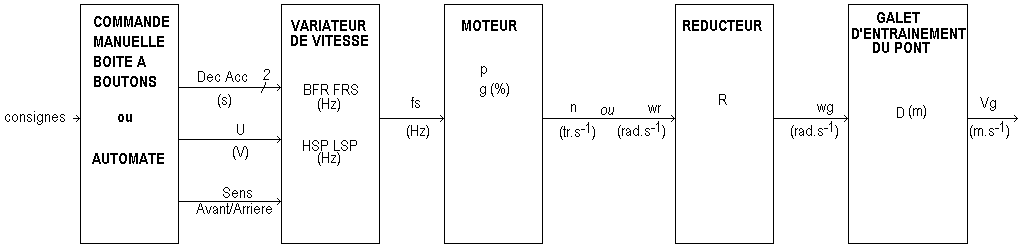 On souhaite piloter les variateurs par un automate programmable pour obtenir automatiquement le profil de vitesse ci-dessus, tout en conservant le pilotage manuel pour d’autres mouvements. On n’étudiera qu’un seul des quatre variateurs, tous identiques.B2.1 Définir les paramètres de réglage des variateurs de vitesse :Pour obtenir sur le profil :	- la plus petite vitesse = LSP (Vg=0 m.s-1),			- la plus grande vitesse = HSP (Vg=0,233 m.s-1),			- la « demi-vitesse » (Vg=0,116 m.s-1).Compléter le tableau :- calculer les vitesses, puis les fréquences, et enfin les tensions de consigne de vitesse ; - déterminer Dec et Acc (si l’on considère nul l’intervalle de temps [t2-t1] du profil de vitesse). Il faut savoir que le temps Acc correspond à celui nécessaire pour passer de LSP à HSP et que le temps Dec correspond à celui nécessaire pour passer de HSP à LSP.Compléter le tableau et proposer une valeur pour le paramètre Ith du variateur, courant utilisé pour la protection thermique du moteur.B2.2 Établir le schéma de câblage du variateur de vitesse à l’automate :L’automate utilisé est un modèle SCHNEIDER TSX3722, comportant des entrées et des sorties Tout Ou Rien (T.O.R.) et des entrées et sorties analogiques.En respectant les affectations ci-dessous, compléter le schéma de câblage permettant d’automatiser les mouvements de translation.Entrées / sorties analogiques 0-10 V :%IW0.2	Vitesse_manu	LECTURE POTENTIOMÈTRE DE CONSIGNE VITESSE déjà câblé%QW0.10	Consi_vitesse	CONSIGNE DE VITESSE IMPOSÉE A L’ENTRÉE ANALOGIQUE					DU VARIATEUR (Analog voltage input AI1)Sorties T.O.R. à partir du +24 Volts du bornier variateur :%Q2.0	Frein_statique	FREIN À MANQUE DE COURANT MOTEUR déjà câblé%Q2.1	Fwd			FORWARD = MARCHE AVANT VARIATEUR%Q2.2	Rv			REVERSE = MARCHE ARRIÈRE VARIATEUREntrées T.O.R. :%I1.2		Rearm		REPRISE APRÈS ARRÊT URGENCE%I1.7		Manubar_auto	CHOIX MODES : MANUEL (zéro) OU AUTO=ANTI BALLANT (un)%I1.10	Bp_av			CHOIX SENS DE DÉPLACEMENT AVANT%I1.13	Bp_ar			CHOIX SENS DE DÉPLACEMENT ARRIÈRE%I1.14	Au_barre		ARRÊT URGENCE CONTACT Á OUVERTUREPour information, mais non représentés sur DR3 :%I1.11	Over1_barre		SURCOURSE N°1 CONTACT Á OUVERTURE redondance arrêt urgence%I1.12	Over2_barre		SURCOURSE N°2 CONTACT Á OUVERTURE redondance arrêt urgenceB2.3. Interpréter la description l’information pour les variateurs :B2.3.1. Interpréter la description fonctionnelle :Indiquer :- la branche (gauche ou droite) correspondant au mode manuel, - la branche (gauche ou droite) correspondant au mode anti-balan automatique, - la réceptivité associée à la transition entre les étapes 22 à 1, - la durée de la temporisation entre les étapes 28 à 29.B2.3.2. Décoder les solutions technologiques pour le mode manuel :Compléter les chronogrammes relatifs à l’évolution du grafcet.Examiner, les chronogrammes ci-dessous, où est représentée de manière très simplifiée l’évolution de la vitesse du moteur, comme suit :   - accélération constante : de vitesse nulle à vitesse maxi (Avant ou Arrière) en 200 ms,   - décélération constante : de vitesse maxi (Avant ou Arrière) à vitesse nulle en 400 ms.Indiquer les conséquences relatives d’une part pour le frein statique, d’autre part pour la charge suspendue au pont.B2.4 Représenter les solutions technologiques pour détecter la vitesse nulle :B2.4.1. Définir les paramètres de réglage du variateur pour la détection de la vitesse nulle :Visualisation du profil de vitesse sur un oscilloscope (tracé supérieur).On voit très nettement sur ce relevé que le frein est enclenché avant que la vitesse du moteur ne soit nulle, ce qui risque de causer quelques dysfonctionnements.Tracé supérieur 50 volts/carreau.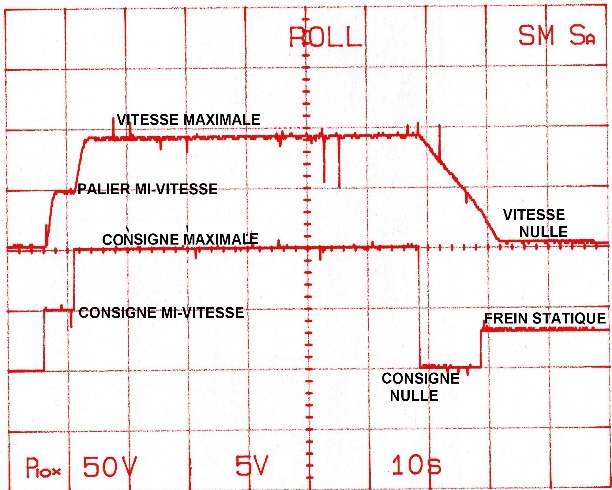 Axe horizontal 10 secondes/carreau.Le tracé inférieur visualise, quant à lui, l’évolution de la consigne de vitesse, ainsi que, en fin de chronogramme, l’activation du frein statique.Tracé inférieur 5 volts/carreau.Un essai en mode automatique a été effectué en équipant l’arbre moteur d’une dynamo tachymétrique délivrant 0,06 Volt/(Tour.min –1).Estimer, à partir du chronogramme (page 10/30), la vitesse moteur à laquelle le frein est enclenché.Il est pourtant possible d’obtenir, depuis le variateur de vitesse, une information vitesse moteur (quasi) nulle à destination de la carte d’entrée de l’automate.Indiquer comment paramétrer le seuil moteur et le variateur pour que les contacts de son relais R2 puissent être le support de cette information (vitesse).B2.5 Représenter les solutions technologiques pour modifier la vitesse :B2.5.1. Interpréter les solutions technologiques pour modifier la vitesse en mode manuel :Jusqu’alors le variateur de vitesse, avec son potentiomètre de consigne de vitesse, câblé directement sur ses bornes COM, AI1, et +10 V.Désormais c’est la sortie analogique 0/10 V de la voie 10 emplacement  de l’automate TSX3722 qui pilote la consigne de vitesse du variateur. Le convertisseur numérique -> analogique de la voie 10 étant au format 8 bits, indiquer combien de valeurs distinctes de tensions, cette sortie est capable de générer.La pleine échelle du convertisseur numérique -> analogique de la voie 10 étant de 10,24 volts, calculer la plus petite valeur, non nulle, de la tension que cette sortie peut fournir (quantum).B2.5.2. Représenter les solutions technologiques pour modifier la vitesse en mode automatique :Sur la copie d’écran du grafcet de la question B1.3.1. on peut voir que l’action associée à l’étape 0 permet de déclarer deux constantes numériques : Constante1 pour la valeur « vitesse_moitié », et Constante 2 pour la valeur « vitesse_max ».Calculer les valeurs numériques des constantes pour la vitesse maximale, la vitesse moitié et la vitesse de décélération. Compléter sur le grafcet les étapes 24, 26 et 28. DOSSIER TECHNIQUE DT1 : situationPosition des blocs Augier dans le BR : Lors de l'opération de remplacement des générateurs de vapeur, l'alimentation des utilisateurs est assurée par la mise en service de trois blocs Augier dans le BR.Composition d’un bloc Augier :Le bloc est composé d’un caisson en tôle d’acier pliée, dans lequel est introduit un transformateur de type sec imprégné.Le caisson (tout équipé, prêt à raccorder), est à poser convenablement calé et bridé sur le caillebotis de la charpente métallique, ou la dalle béton.Le transformateur pré-câblé monté sur galets de roulement est livré séparément.Mise en œuvre d’un bloc Augier :Les caissons des blocs Augier (sans transformateur) N°1 et N°2 sont amenés près du mur d’enceinte, sur la charpente métallique du plancher caillebotis.Ils reposent sur deux traverses, dont la position initiale est conservée et la boulonnerie renforcée.Le bloc Augier N°3 est déposé sur la dalle béton près de la piscine.Le transformateur des blocs N°1 et N°2 est supporté par deux traverses renforcées par doublage, la boulonnerie également renforcée, une traverse est repositionnée sous les galets côté droit du transformateur, une seconde traverse est ajoutée sous les galets côté gauche. Le transformateur de bloc N°3 est ancré sur la dalle béton près de la piscine.DOSSIER TECHNIQUE DT2 : analyse fonctionnelle - folio 1/2Fonction globale (A-0) :Détail de la fonction (A0) :DOSSIER TECHNIQUE DT3 : analyse fonctionnelle - folio 2/2Détail de la fonction (A2) :Préalables à la fonction (A22) : Renforcement local de la charpente sous le plancher caillebotis supportant le bloc Augier.DOSSIER TECHNIQUE DT4 : charpente métallique initialeDOSSIER TECHNIQUE DT5 : charpente métallique renforcéeDOSSIER TECHNIQUE DT6 : rails amovibles d’approche et rails fixesDOSSIER TECHNIQUE DT7 : bridage en position du transformateur Objectif de l’étude :Le transformateur en position dans le bloc Augier, est maintenu par 4 pattes en Z fixées sur les entretoises des rails fixes, l’écrou de fixation des galets participe au blocage.Pour faciliter l’accès aux boulonnages des pattes arrière, on souhaite les mettre en place avant l’insertion du transformateur dans le caisson du bloc Augier.DOSSIER TECHNIQUE DT8 : extrait documentation du variateur schneider electric -folio 1/2DOSSIER TECHNIQUE DT8 : extrait documentation du variateur schneider electric -folio 2/2DOSSIER TECHNIQUE DT9 : extrait documentation AUGIER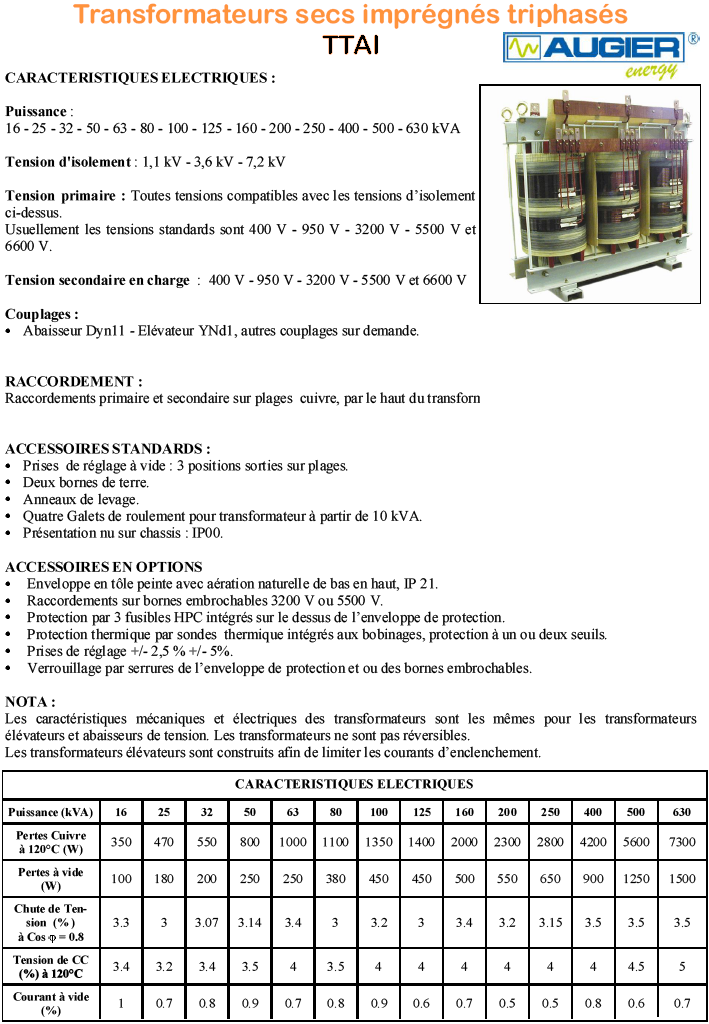 					DOCUMENT TECHNIQUE DT10 : araignée de cablage bloc AUGIER N°201020304050607080910111213141516171819202122232425262728293031323334353637383940414243444546474849505152535455565758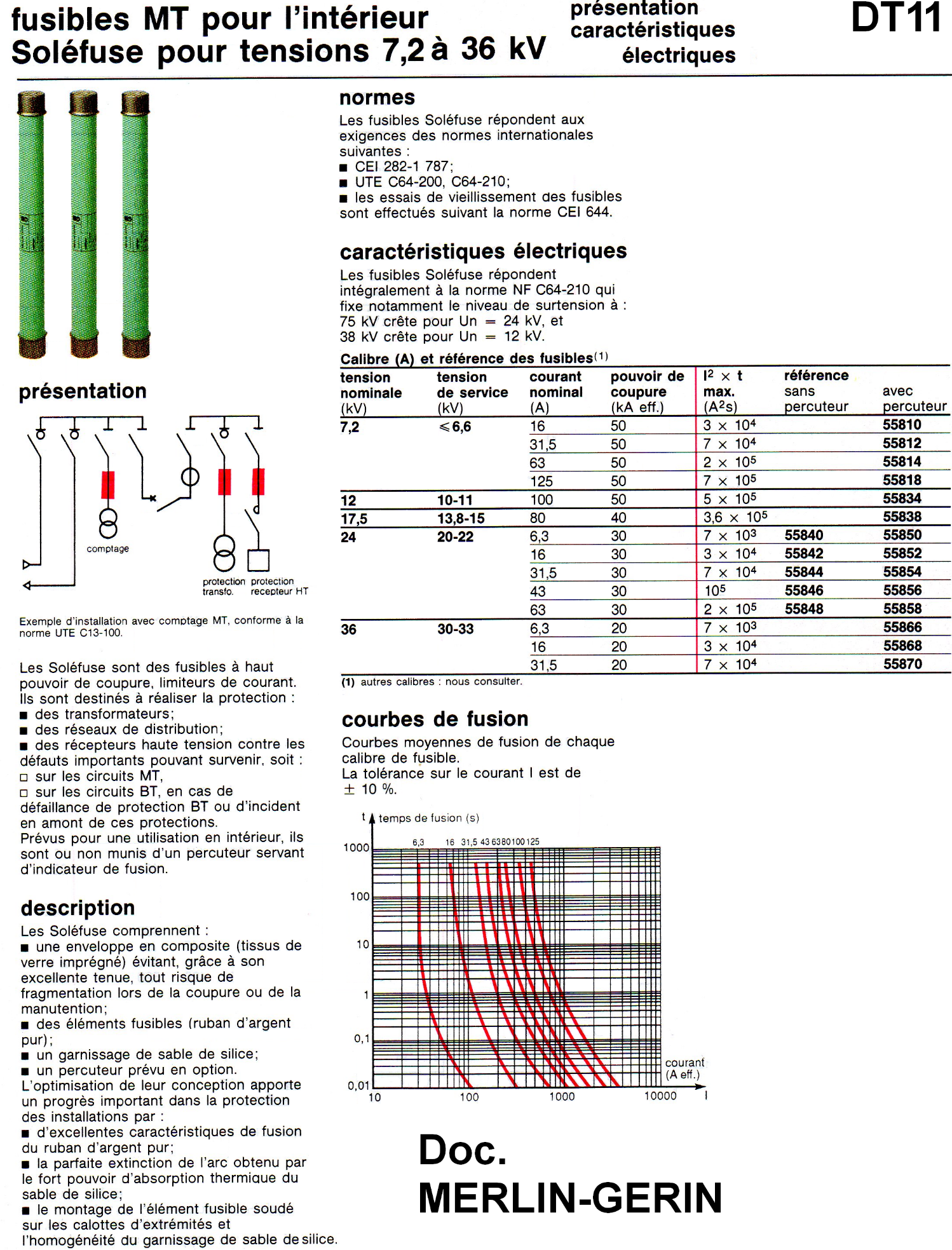 DOCUMENT TECHNIQUE DT12 folio 1/3 :Les moteurs asynchrones sont assortis de freins statiques à électro-aimants à manque de courant qu’il convient d’alimenter avant la mise en mouvement.La réponse mécanique du frein n’étant pas immédiate, une temporisation de 0,5 seconde est utilisée. La gestion du frein au sein du traitement postérieur du programme automate dépend des bits %Xi  associés à chacune des étapes indice i, et ce afin d’ activer les bobines mémorisées Set (S) et Reset (R) de la sortie T.O.R. %Q2.0 :Voir également le câblage de ce frein donné sur DR3.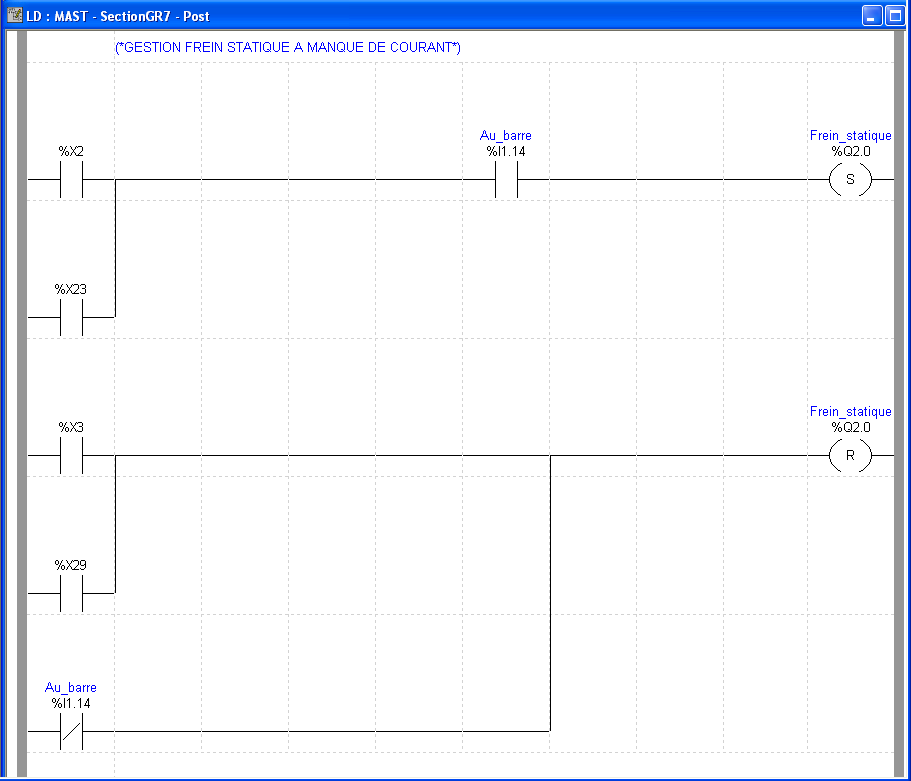 La temporisation est gérée dans ce traitement postérieur par un bloc de fonction %TM0 :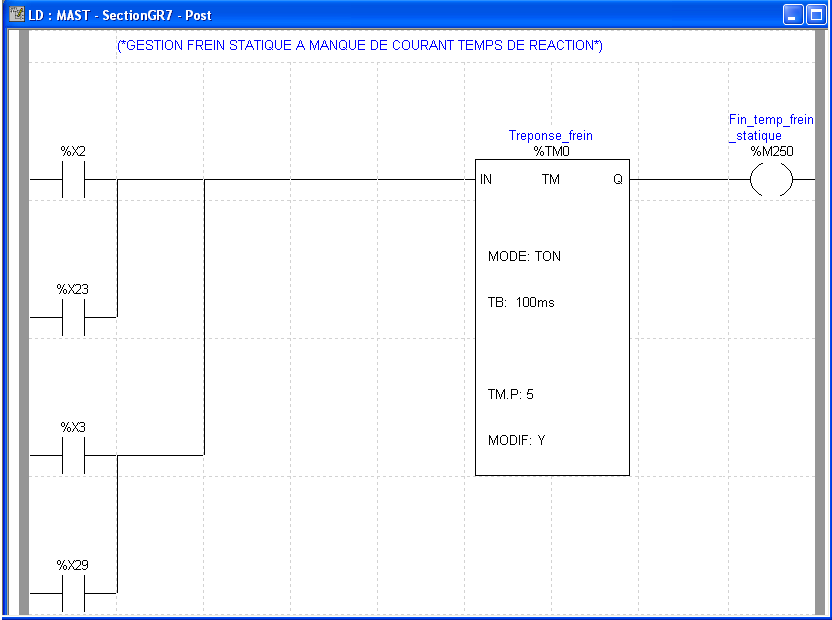 DOCUMENT TECHNIQUE DT12 folio 2/3 :La réceptivité associée aux transitions entre les étapes 3 vers 1 (mais aussi de 23 vers 24, ou de 29 vers 1) s’écrit simplement en langage à contacts dans le traitement Chart du programme en exploitant la sortie Q du bloc de fonction %TM0, notée %TM0.Q (égale aussi à %M250) :DOCUMENT TECHNIQUE DT12 folio 3/3 :La gestion des sorties T.O.R.  ForWarD et ReVerse dans le traitement POST s’établit ainsi :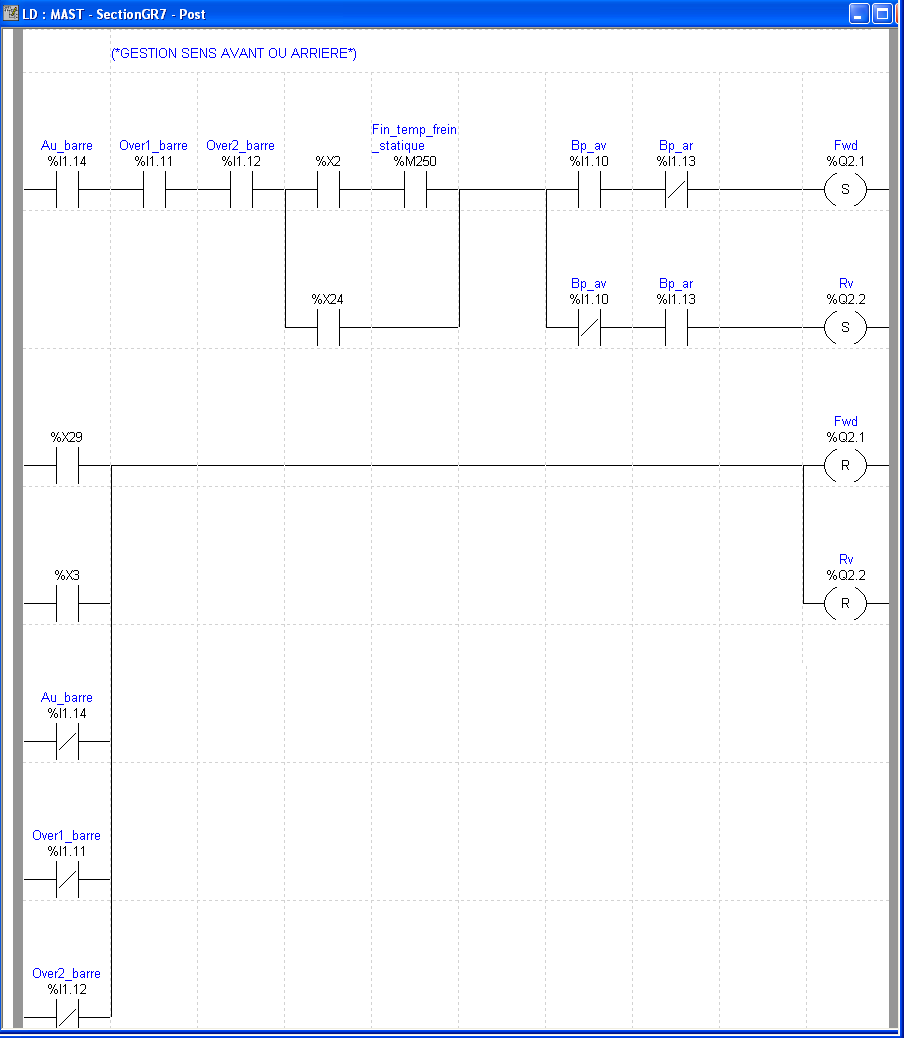 DOCUMENT RÉPONSE DR1 (à rendre avec la copie ) diagrammes FAST des fonctions A22 et A23 Question A.1.3 DOCUMENT RÉPONSE DR 3 (à rendre avec la copie)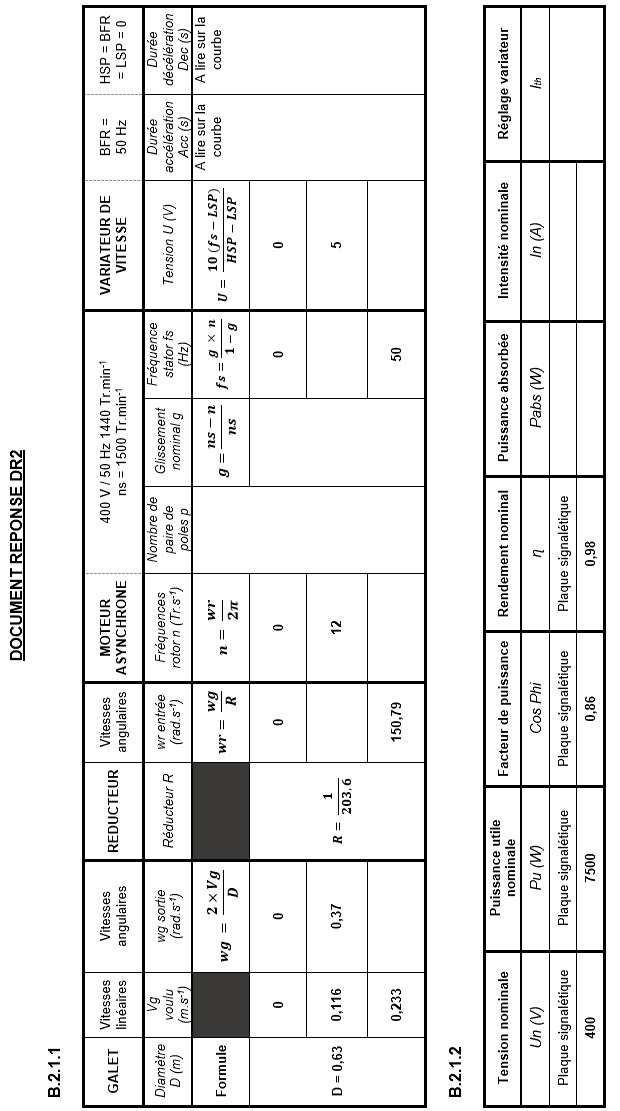 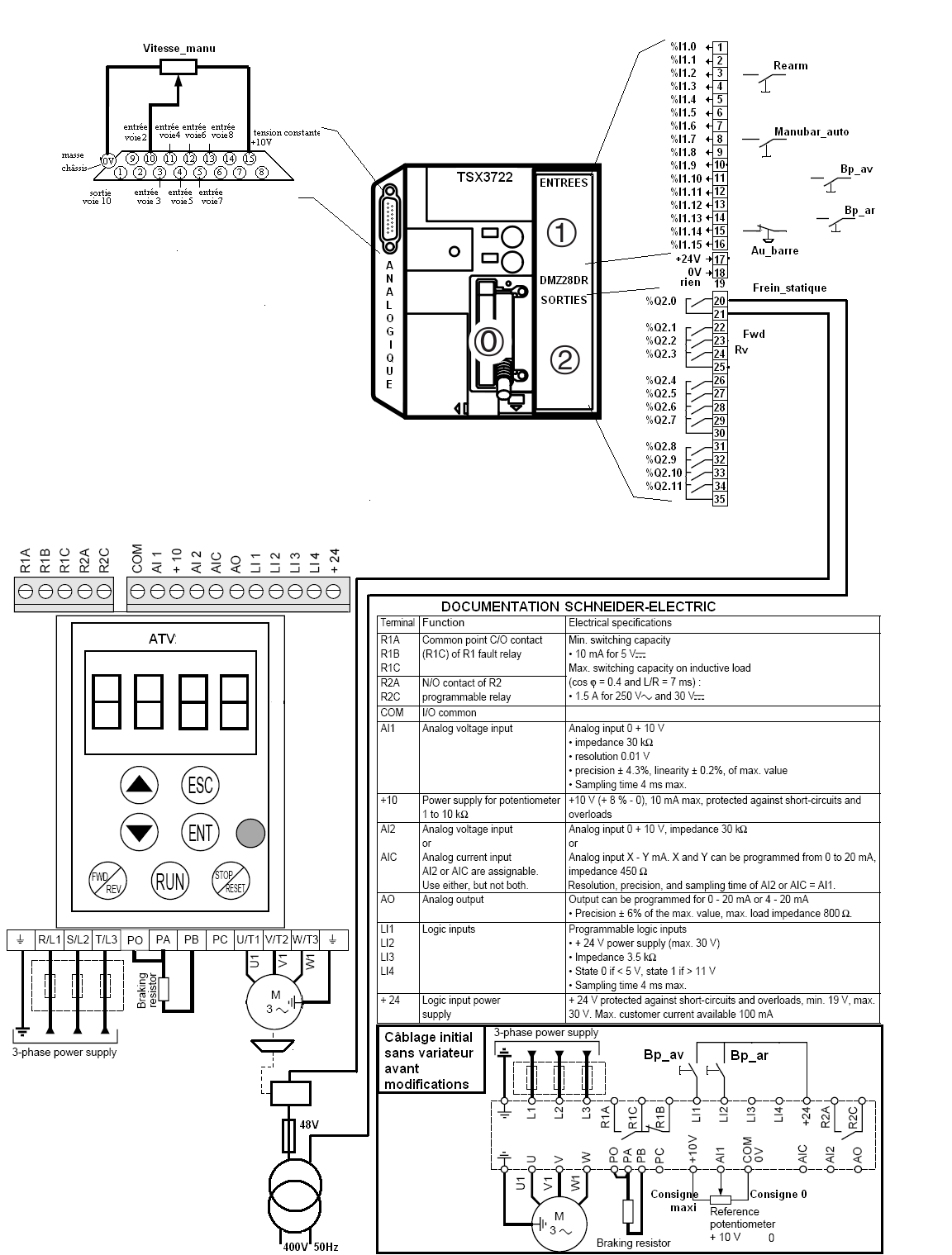 DOCUMENT RÉPONSE DR4 (à rendre avec la copie)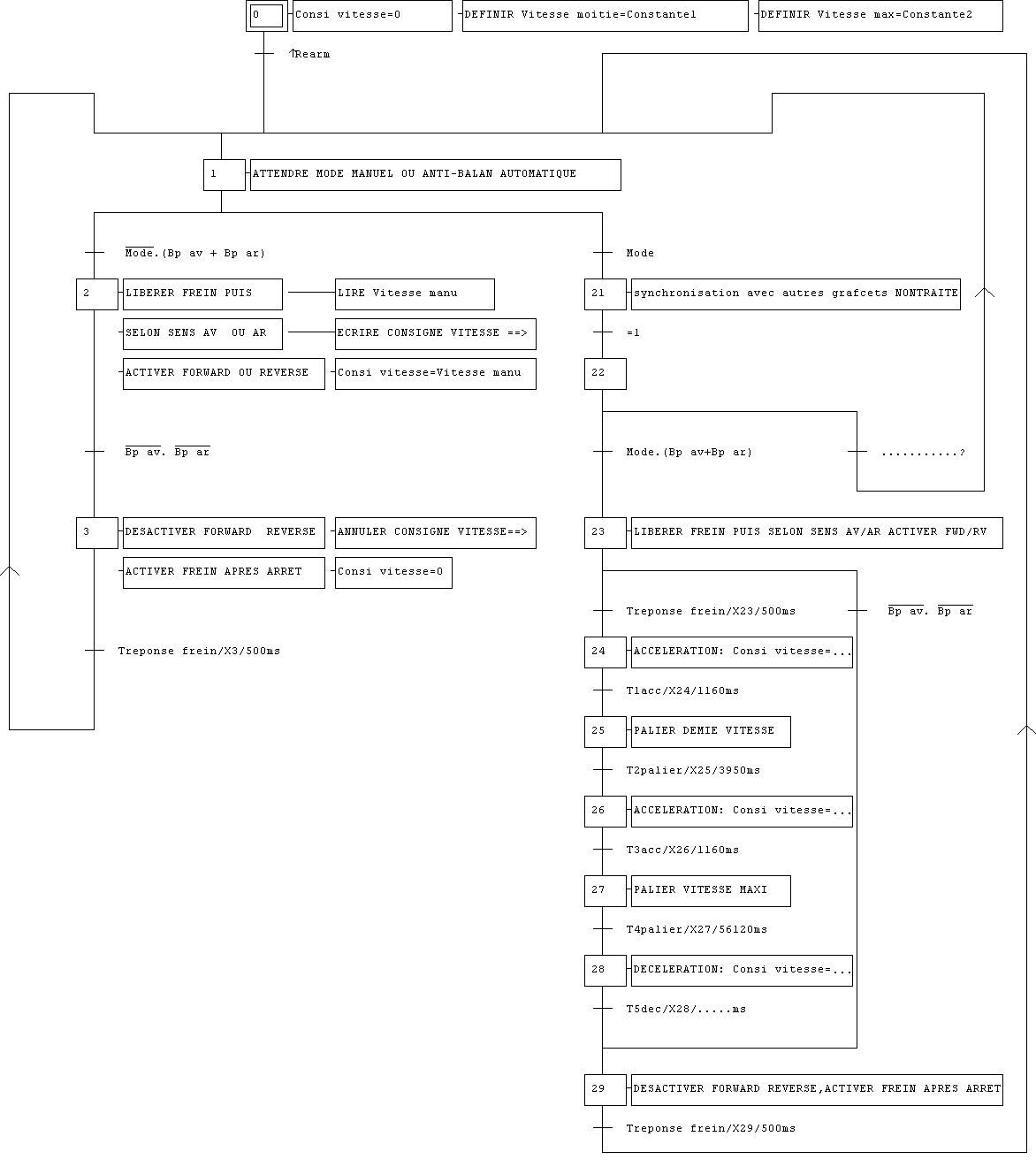 B2.3.1. Branche gauche :  mode ……				Branche droite :  mode ……B2.5.2. Valeurs numériques :  Constante1 = ……… 	 Constante2 = …………DOCUMENT RÉPONSE DR5 (à rendre avec la copie)B2.3.2.2 Conséquences :  	-pour le frein statique : ……………….. 			-pour la charge suspendue au pont : ……………….B2.4.1. Estimation de la vitesse moteur à laquelle le frein est enclenché sur le chronogramme :…………………………..B2.4.2. Comment paramétrer le variateur pour que les contacts de son relais R2 puissent être le support de l’information vitesse moteur (quasi) nulle ?…………………………..BTS ENVIRONNEMENT NUCLÉAIREA 1.1Répondre sur :Feuille de copieA 1.1Documents à consulter :DT1 – DT2 – DT3A 1.2Répondre sur :Feuille de copieA 1.2Documents à consulter :DT1 – DT2 – DT3A 1.3Répondre sur :DR1A 1.3Documents à consulter :DT1 – DT2 – DT3 – DT4 – DT5 – DT6 – DT7A 2.1Répondre sur :Feuille de copieA 2.1Documents à consulter :Figure 1 page 3/30A 2.2Répondre sur :Feuille de copieA 2.2Documents à consulter :DT5-DT6 – Figure 1 page 3/30A 2.3Répondre sur :Feuille de copieA 2.3Documents à consulter :A 2.4Répondre sur :Feuille de copieA 2.4Documents à consulter :A 3.1Répondre sur :Feuille de copieA 3.1Documents à consulter :DT7A 4.1Répondre sur :Feuille de copieA 4.1Documents à consulter :Courbe ci-dessusA 4.2Répondre sur :Feuille de copieA 4.2Documents à consulter :Courbe ci-dessusA 4.3Répondre sur :Feuille de copieA 4.3Documents à consulter :Courbe ci-dessusA 4.4Répondre sur :Feuille de copieA 4.4Documents à consulter :Courbe ci-dessusA 4.5Répondre sur :Feuille de copieA 4.5Documents à consulter :Courbe ci-dessusB1.1.1Répondre sur :Feuille de copieB1.1.1Documents à consulter :DT 10B1.1.2Répondre sur :Feuille de copieB1.1.2Documents à consulter :B1.2.1Répondre sur :Feuille de copieB1.2.1Documents à consulter :DT9, DT10B1.2.2Répondre sur :Feuille de copieB1.2.2Documents à consulter :DT9, DT10B1.2.3Répondre sur :Feuille de copieB1.2.3Documents à consulter :DT 11B1.2.4Répondre sur :Feuille de copieB1.2.4Documents à consulter :B1.2.5Répondre sur :Feuille de copieB1.2.5Documents à consulter :DT11 ( courbe de fusion )B2.1.1Répondre sur : DR2B2.1.1Documents à consulter :Figures p7/30 et p8/30B2.1.2Répondre sur :DR2B2.1.2Documents à consulter :B2.2Répondre sur :DR3B2.2Documents à consulter :Documentation variateur sur DR3B2.3.1Répondre sur :DR4B2.3.1Documents à consulter :Grafcet sur DR4B2.3.2.1Répondre sur :DR5B2.3.2.1Documents à consulter :Grafcet général DR4 et les 3 folios DT12B2.3.2.2Répondre sur :DR5B2.3.2.2Documents à consulter :Figure ci-dessousB2.4.1Répondre sur :DR5B2.4.1Documents à consulter :DT8 (folio1/2) et figure p10/30B2.4.2Répondre sur :DR5B2.4.2Documents à consulter :DT8 (folio1/2)B2.5.1Répondre sur :Feuille de copieB2.5.1Documents à consulter :B2.5.2Répondre sur :DR4B2.5.2Documents à consulter :DR4Rep.ÉlémentsL1Longeron interneIPE 220x110L2Longeron externe IPE220x110T1Traverses IPE 100x55GGalets de roulementCaillebotis non représentéRep.Éléments (suite)T1Traverse déplacéeT2Traverse ajoutéeD1Doublage traverse de T1D2Doublage traverse de T2TRITreillis renforcement de L2CECentreurs de rails fixesCACavaliers bridage rails fixesZPattes de bridage en ZRep.Éléments (suite)RFRails fixes dans caissonRARails amoviblesLRBoulons liaison entre railsCRCentreurs RA sur RF(voir DT7)CECentreurs de rails fixes sur la traverse T1 CACavaliers bridage rails fixesZPattes de bridage en ZBPButées de profondeur